Biology 12Digestion Inquiry  Self AssessmentFinal Summary (two stars and a ladder)SectionContentYes/NoSuggestions for improvementsI can explain the structure and function of the organs of the digestive systemI have included a question and answer about how my question impacts ORGANS of the digestive systemI can explain the structure and function of the organs of the digestive systemI have included information about how my question impacts the TISSUE TYPES of the digestive systemI can explain the structure and function of the organs of the digestive systemI have a diagram that shows the organs impacted by my questionI can explain how enzymes and hormones impact the digestive systemI have included a question and answer about how my question impacts ENZYMES/HORMONES of the digestive systemI can explain how enzymes and hormones impact the digestive systemI have a diagram that shows the enzymes/hormones Societal Impact/Body ImpactI have included statistics about my question (occurrences, rate of recovery, etc)Societal Impact/Body ImpactI have included a LOCAL community perspective on my inquiry questionSocietal Impact/Body ImpactI have included a GLOBAL perspective on my inquiry questionAsking QuestionsI have asked 6 – 8 supporting questions that guide my big questionAsking QuestionsMy big question is NOT “googleable”Communication of scientific ideasI have included a list of vocabulary and definitions needed to understand my researchCommunication of scientific ideasI talk from my HEART and HEAD when I share out my learning (do NOT read your backboard)Communication of scientific ideasI can answer questions from my classmates when I share outI am proud of 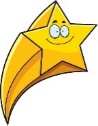 I need to improve my…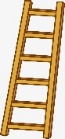 